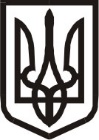 Виконавчий комітет Нетішинської міської радиХмельницької областіР І Ш Е Н Н Я23.11.2023					Нетішин				  № 432/2023Про передачу у власність громадян житлових приміщень у гуртожитках, що належать до комунальної власності Нетішинської міської територіальної громади Відповідно до підпункту 2 пункту «а» статті 30, пункту 3 частини 4                статті 42 Закону України «Про місцеве самоврядування в Україні», законів України «Про приватизацію державного житлового фонду», «Про забезпечення реалізації житлових прав мешканців гуртожитків», Положення про порядок передачі квартир (будинків), жилих приміщень у гуртожитках у власність громадян, затвердженого наказом Міністерства з питань житлово-комунального господарства України від 16 грудня 2009 року № 396, Положення про порядок передачі житлових приміщень у гуртожитках, що належать до комунальної власності м.Нетішин у власність громадян, затвердженого рішенням дев’ятнадцятої сесії Нетішинської міської ради VI скликання від 29 грудня  2011 року № 19/368, зі змінами, та з метою розгляду звернень громадян і доданих документів, враховуючи рекомендації постійної комісії із забезпечення реалізації житлових прав громадян від 09 листопада 2023 року, виконавчий комітет Нетішинської міської радиВИРІШИВ:1. Передати П., … року народження, у приватну власність частину блоку до якого входить кімната № …, загальною площею … кв.м, житловою площею … кв.м, що на ….2. Передати Д., … року народження, Д., … року народження, у спільну сумісну власність частину секції № …, загальною площею … кв.м, житловою площею … кв.м, що на ….3. Фонду комунального майна міста Нетішина оформити свідоцтва про право власності на житлові приміщення у гуртожитку.24. П., Д. сплатити кошти за виготовлення бланків та видачу свідоцтва про право власності на житлове приміщення у гуртожитку та вартість послуг з оформлення документів на право власності, на розрахунковий рахунок             № 128999980314111931000022743 УДК у Хмельницькій області МФО 815013 код ЄДРПОУ 37858841.5. Контроль за виконанням цього рішення покласти на заступника міського голови Оксану Латишеву.Міський голова 							Олександр СУПРУНЮК